Tre Uchaf Primary School Weekly Newsletterw/b 10th  DecemberTheme; Equality and FairnessWhole School Attendance; 90.2%         Best Attending Class; Year 5 97.2%Morning Fitness Club back on this week – Tuesday to Friday!MONDAYYear 4 and JSTF to SwimmingNO Clubs due to Staff TrainingTUESDAYFoundation Phase Concert Dress RehearsalYear 6 to Science lesson in Penyrheol ComprehensiveWEDNESDAYNO Violins, Cellos and Basses this week1.30 Foundation Phase ConcertMakaton Club – last one this term! Performance for parents at end of Foundation Phase Concerts and at Community Concert on Friday 21st December!Year 5 and 6 Netball Match V Knelston, so NO clubTHURSDAY9.30 Foundation Phase Concert11am Choir to Llys Y Werin Nursing homePm Key Stage 2 Trip to Gower CollegeFootball ClubFRIDAYChristmas Jumper Day! £1 donation to Save the Children9am Tiddly Tots in the Gym – all parents of pre-school children welcome!NO Key Stage 2 Spelling due to Pantomime Rehearsals!Flute Club – last one this term MONDAY 17th December – NURSERY Christmas Singalong for ParentsIMPORTANT MESSAGESMany thanks to all the parents who have sent in donations for the Christmas Fayre! Thank you also to the parents who have volunteered to help out. I will let you know next week how much has been raised!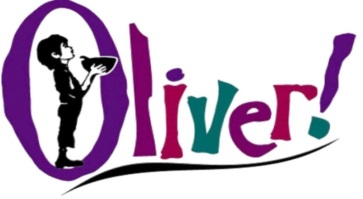 Key Stage 2 Christmas PantomimeYou should have had a letter about your child’s part and costume for the show. If not, please ask your child’s class teacher. Tickets will be on sale from Monday and will be limited to a total of three per family to start with. Please get your tickets between 10th and 14th December so we can sell any spare ones from Monday 17th. Reminder of dates;Wednesday 19th December 1.30pmWednesday 19th  December  6pmThursday 20th December 9.30amIt is very important that you let us know if your child will not be available on one or all of these dates. We will need to reallocate parts as soon as possible if your child will be missing for a performance or for rehearsals next week.Please could you send in costumes on Monday 17th December and do let us know if you are struggling and we will try to help.Term ends on Friday 21st December and children return to school on Tuesday 8th January.PLEASE NOTE THERE WILL BE NO CLUBS IN THE FINAL WEEK OF TERM!